RENJURENJU.371799@2freemail.com 							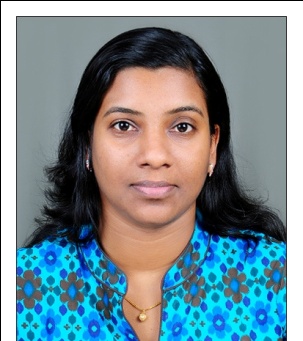 A performance driven underwriting professional, with over 11 years of extensive experience of handling underwriting (insurance policies, medical & non medical claims & Bank Credit Proposals), customer care and administration, operational and Managerial functions in Insurance/TPAs/Healthcare  Companies. Strong multi-tasking skills, good customer service, leadership skills. Seeking a Management Position in the field of Underwriting and Operations In INSURANCE / HEALTHCARE SECTORCore CompetenciesExperienced in Insurance policies underwriting (General /Medical/ Life).Experienced in handling claims and pre authorizationsExperienced in Bank credit underwriting  Thorough knowledge of life insurance administration as well as the insurance products and ability to deal with customers’ requirements and suggest suitable plans for investment. Outstanding knowledge and sound working experience of setting up and handling life insurance operations process management. Extremely well spoken as well as team leader Ability to arrive at sound logical conclusions based on information at hand.Superior motivation with a powerful drive to succeed, thrive on challenges.Strong interpersonal skills with flexibility in a fast paced environment. Excellent organization and strong negotiating skills and customer centric approach. Maintain strong customer relationships through excellent customer service and support.Areas of ExpertiseUNDERWRITING/OPERATIONS/ADMINISTRATIONClaims/ Pre authorization underwritingUnderwriting of Insurance Proposal forms /Bank credit applicationsAuditing (RCU)KYC CheckExperienced in streamlining and improving operational and managerial procedures and systems leading to increased productivity. Ensuring that all documents related to insurance proposal of each client are completed before submitting for underwriting. Adept at effectively dealing with customers and channel partners to meet their satisfaction level utilizing customer centric approach, relationship building and customer retention abilities.Developing and maintaining good rapport with existing clients and new clients to ensure repeat purchaseExperienced in ensuring Quality control over all the processes.Experience in setting up and handling branch office operations and infrastructure management.HR OperationspayrollLeave/Attendance management CUSTOMER SERVICEEstablishing service standards through performance in all interactions with customers. Managing both routine and non-routine customer queries, problems and concerns. Understanding customers’ needs and providing highest standard service maintaining minimum turn-around-time.Ensuring complete satisfaction of each and every corporateMaintaining continuous liaison with customers and handling their complaints tactfully and resolving without delayKeeping in constant contact with customers.Branch Operations/Management.Career OutlineFIDELITY INSURANCE BROKERS (DUBAI)SENIOR UNDERWRITER ORIENTAL INSURANCE COMPANY (DUBAI)UNDERWRITER (Apr 2015 to Jul 16)ICICI BANK LTDBRANCH CREDIT MANAGER (Madurai-TN)(Dec 2011 to Nov 2012)RELIANCE LIFE INSURANCE CO.LTDBRANCH OPERATIONS & UNDERWRITING EXEC.(Cochin) (SEPT 2007  to DEC 11.)TTK HEALTHCARE SERVICES PVT LTD (TPA-,Cochin)(NOV 2004 to AUG 2007)RCM HOSPITALPUBLIC RELATIONS OFFICER Cochin(2003-2004)IT SkillsWell versed with Computer Operation –  Windows, MS Office -Word, Excel and PowerPointEducational QualificationsMaster Diploma In Hospital Administration -(specialization in Quality Assurance.)B.Sc Botany Licentiate in Life Insurance Pursuing Associateship.EXCELLENT REFERENCES SHALL BE FURNISHED WHEN REQUIREDI hereby declare that the information specified above is true to the best of my knowledge and belief. I understand that I am liable to be disqualified, if any of the above information is found to be incorrect at any stage.	